ГУБЕРНАТОР АМУРСКОЙ ОБЛАСТИРАСПОРЯЖЕНИЕот 13 марта 2009 г. N 73-рО СОЗДАНИИ РАБОЧЕЙ ГРУППЫ ПО ДЕЛАМ КАЗАЧЕСТВАВ целях реализации на территории Амурской области государственной политики в отношении казачества:1. Образовать рабочую группу по делам казачества согласно приложению.2. Контроль за исполнением настоящего распоряжения возложить на заместителя председателя Правительства Амурской области Дюмина А.В.(в ред. распоряжений губернатора Амурской области от 27.08.2020 N 199-р, от 11.02.2022 N 30-р)И.о. губернатораАмурской областиВ.О.КАПКАНЩИКОВПриложениек распоряжениюгубернатораАмурской областиот 13 марта 2009 г. N 73-рСОСТАВРАБОЧЕЙ ГРУППЫ ПО ДЕЛАМ КАЗАЧЕСТВА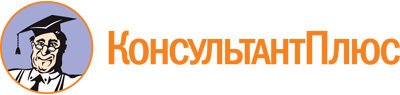 Распоряжение Губернатора Амурской области от 13.03.2009 N 73-р
(ред. от 05.06.2023)
"О создании рабочей группы по делам казачества"Документ предоставлен КонсультантПлюс

www.consultant.ru

Дата сохранения: 27.10.2023
 Список изменяющих документов(в ред. распоряжений губернатора Амурской областиот 21.05.2009 N 147-р, от 02.07.2009 N 211-р,от 02.11.2009 N 326-р, от 06.04.2010 N 123-р,от 14.02.2014 N 30-р, от 18.12.2014 N 312-р,от 29.07.2015 N 121-р, от 19.10.2015 N 158-р,от 12.02.2016 N 10-р, от 27.06.2017 N 101-р,от 06.06.2018 N 59-р, от 09.10.2019 N 196-р,от 19.02.2020 N 19-р, от 27.08.2020 N 199-р,от 14.12.2020 N 289-р, от 11.02.2022 N 30-р,от 27.05.2022 N 108-р, от 09.09.2022 N 195-р,от 05.06.2023 N 131-р)Список изменяющих документов(в ред. распоряжений губернатора Амурской областиот 27.08.2020 N 199-р, от 14.12.2020 N 289-р,от 11.02.2022 N 30-р, от 27.05.2022 N 108-р,от 09.09.2022 N 195-р, от 05.06.2023 N 131-р)Дюмин Андрей Витальевич- заместитель председателя Правительства Амурской области (руководитель рабочей группы)Пекарь Инга Владимировна- заместитель министра культуры и национальной политики Амурской области (заместитель руководителя рабочей группы)Тарасов Андрей Алексеевич- начальник отдела национальной политики министерства культуры и национальной политики Амурской области (секретарь рабочей группы)Боржко Александр Владимирович- председатель регионального отделения ДОСААФ России Амурской области (по согласованию)Бутаков Юрий Иннокентьевич- атаман Алексеевского (Свободненского) станичного казачьего общества Амурского окружного казачьего общества (по согласованию)Доргунова Надежда Анатольевна- министр культуры и национальной политики Амурской областиЕпонешников Святослав Павлович- товарищ атамана Зейского станичного казачьего общества (по согласованию)Захаров Михаил Юрьевич- начальник отдела профессионального образования и науки министерства образования и науки Амурской области (по согласованию)Иванов Станислав Анатольевич- войсковой атаман Амурского регионального отделения Общероссийской общественной организации "Союз казаков" "Амурское казачье войско" (по согласованию)Каюков Станислав Сергеевич- директор государственного профессионального образовательного автономного учреждения Амурской области "Амурский казачий колледж"Коваль Дмитрий Владимирович- сотрудник Управления Федеральной службы безопасности Российской Федерации по Амурской области (по согласованию)Коденев Виктор Владимирович- атаман Шимановского хуторского казачьего общества "Хутор Малиновский" (по согласованию)Колесников Владимир Иванович (игумен Дионисий)- руководитель епархиального отдела по взаимодействию с казачеством, настоятель Константино-Еленинского храма с. Константиновка (по согласованию)Кравчук Наталья Васильевна- уполномоченный по правам человека в Амурской области (по согласованию)Купцова Анна Петровна- председатель Амурской региональной детско-молодежной общественной организации "Казачья смена" (по согласованию)Лосев Алексей Викторович- начальник отделения (по работе с гражданами) военного комиссариата Амурской области (по согласованию)Макаров Игорь Джемсович- заместитель начальника управления организации охраны общественного порядка Управления Министерства внутренних дел Российской Федерации по Амурской области - начальник отдела организации охраны общественного порядка на улицах и при проведении массовых мероприятий (по согласованию)Медов Эдуард Юрьевич- атаман Райчихинского городского казачьего общества (по согласованию)Орищенко Александр Николаевич- сотрудник Пограничного управления Федеральной службы безопасности Российской Федерации по Амурской области (по согласованию)Петросян Гегам Карленович- атаман Тамбовского станичного казачьего общества (по согласованию)Ребизант Виталий Александрович- начальник государственной инспекции по охране объектов культурного наследия Амурской областиСлепцова Ирина Николаевна- начальник отдела по делам некоммерческих организаций Управления Министерства юстиции Российской Федерации по Амурской области (по согласованию)Снежко Екатерина Алексеевна- заместитель руководителя аппарата Губернатора области и Правительства областиСтрельцов Андрей Витальевич- представитель Общероссийской общественной организации по развитию казачества "Союз Казаков - Воинов России и Зарубежья" в Амурской области (по согласованию)Сучков Алексей Георгиевич- начальник отдела федерального государственного лесного и пожарного надзора министерства лесного хозяйства и пожарной безопасности Амурской областиТихонов Эдуард Геннадьевич- атаман Благовещенского станичного казачьего общества "Станица Благовещенская" (по согласованию)Тюрин Александр Анатольевич- атаман Амурского окружного казачьего общества (по согласованию)Шамраев Андрей Викторович- начальник отдела координации пожарной охраны управления организации пожаротушения и проведения аварийно-спасательных работ Главного управления Министерства Российской Федерации по делам гражданской обороны, чрезвычайным ситуациям и ликвидации последствий стихийных бедствий по Амурской области (по согласованию)Шмойлов Андрей Константинович- атаман Благовещенского городского казачьего общества "Атаманская станица" (по согласованию)Шохирев Михаил Алексеевич- атаман Магдагачинского станичного казачьего общества Амурского окружного казачьего общества (по согласованию)